Ageas - A leading provider of award-winning insurance solutions in the UKWork Experience ApplicationMany thanks for filling out this application. Please send it to embark@ageas.co.uk We will be in touch with you shortly.Talent and Development Team at AgeasName:Date of Birth:Email Address:Telephone Number:Home Address:Please outline the week start and end date you would prefer your placement to take place:Please outline the week start and end date you would prefer your placement to take place: toPlease outline the location you would prefer your placement to take placePlease outline the location you would prefer your placement to take placePlease tell us how did you hear about usPlease tell us how did you hear about usIf you are below the age of 18, please have your parent or guardian sign here.In signing this document, you are consenting for your child to attend a work experience placement within Ageas in all working environments.If you are below the age of 18, please have your parent or guardian sign here.In signing this document, you are consenting for your child to attend a work experience placement within Ageas in all working environments.Emergency contact detailsEmergency contact detailsName:Relation to yourself:Email:Mobile:Education: e.g. predicted/attained GCSE, A Level grades or higher (200 words max): Additional Certification (200 words max):Skills: e.g. why you consider yourself a good communicator? (200 words max):Previous work experience (200 words max.):Interests and Activities (200 words max.): Interest in work experience, specifically within Ageas (200 words max):Below are some of the departments we have within our business. Please mark with an ‘x’ below, your top four departments you would like to gain experience in.Below are some of the departments we have within our business. Please mark with an ‘x’ below, your top four departments you would like to gain experience in.Below are some of the departments we have within our business. Please mark with an ‘x’ below, your top four departments you would like to gain experience in.Below are some of the departments we have within our business. Please mark with an ‘x’ below, your top four departments you would like to gain experience in.Below are some of the departments we have within our business. Please mark with an ‘x’ below, your top four departments you would like to gain experience in.DEPARTMENTS:1st 2nd 3rd 4th Contact Centre – Age UKLocation available: Eastleigh, Bournemouth, Gloucester, StokeReception and Company SecretariatLocation available: Eastleigh, Gloucester, BournemouthClaims Department (FNOL, Motor, Household, Travel AI, PI and Technical, Technical Excellence and Support, Business Support, Commercial, Total Loss, OneCall, Bike Team)Location available: Eastleigh, Port Solent, GloucesterIT DepartmentLocation available: Eastleigh, Gloucester, Bournemouth, StokeBusiness IntelligenceLocation available: EastleighFinance DepartmentLocation available: EastleighFacilities & PremisesLocation available: Eastleigh, Gloucester, BournemouthMarketing and CommunicationLocation available: Eastleigh, BournemouthHR and DevelopmentLocation available: Eastleigh, Port Solent (selected days only), Gloucester, Bournemouth, StokeLegal DepartmentLocation available: EastleighCompliance DepartmentLocation available: Eastleigh, BournemouthActuarial DepartmentLocation available: Eastleigh, LondonUnderwriting DepartmentLocation available: Eastleigh, Gloucester, London, ManchesterUnderwriting and PricingLocation available: BournemouthMotor Engineers and SalvageLocation available: Eastleigh 1-2 days, Gloucester, Port Solent  Any data contained in this document will only be used as part of the Work Experience Application Process and will not be kept on file unless you agree below.  Not agreeing does not affect you selection for a Work Experience Placement in any way.Any data contained in this document will only be used as part of the Work Experience Application Process and will not be kept on file unless you agree below.  Not agreeing does not affect you selection for a Work Experience Placement in any way.Are you happy for us to keep your details on file (Yes / No):Any further comments or additional information you feel we should know: e.g. health condition, allergies etc.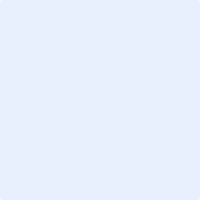 